DEKLARACJA ZGODNOŚCI Z TYPEM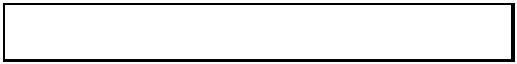 deklaruje na własną odpowiedzialność, że następujący egzemplarz typu budowli/urządzenia/pojazdu kolejowego:[nazwa, typ, numer identyfikacyjny3 i krótki opis4 budowli/urządzenia/pojazdu kolejowego],którego dotyczy niniejsza deklaracja:–	jest zgodny z typem budowli/urządzenia/pojazdu kolejowego dopuszczonym do eksploatacji przez Prezesa Urzędu Transportu Kolejowego na podstawie świadectwa dopuszczenia do eksploatacji typu nr [numer identyfikacyjny świadectwa dopuszczenia do eksploatacji typu budowli/urządzenia/pojazdu kolejowego] z dnia [dd/mm/rrrr]5,–	jest zgodny z ustawą z dnia 28 marca 2003 r. o transporcie kolejowym (Dz. U. z 2013 r. poz. 1594, z późn. zm.) oraz właściwymi specyfikacjami technicznymi i dokumentami normalizacyjnymi, zgodnie z załącznikami do niniejszej deklaracji,–	został poddany procedurze oceny zgodności z typem zgodnie z postanowieniami ustawy z dnia 28 marca 2003 r. o transporcie kolejowym.W celu zadeklarowania zgodności z typem przeprowadzono następującą procedurę lub następujące badania techniczne:[moduł oceny zgodności określony w załączniku nr 2 do decyzji Parlamentu Europejskiego i Rady nr 768/2008/WE zastosowany w celu dokonania oceny zgodności z typem (C, C1, C2, D, E lub F)6 lub badania techniczne przeprowadzone przez jednostkę organizacyjną w celu dokonania oceny zgodności z typem7]Warunki techniczne eksploatacji8:[wykaz ograniczeń lub parametrów o charakterze technicznym]Wykaz załączników9:[tytuły załączników]Termin ważności:[dd/mm/rrrr][imię i nazwisko, stanowisko, podpis]10Objaśnienia:Producent bądź jego upoważniony przedstawiciel są uprawnieni do skorzystania z procedury wskazanej w § 22 rozporządzenia 720.Podmiot zamawiający / wykonawca modernizacji / inwestor / importer / zarządca / przewoźnik kolejowy użytkownik bocznicy / dysponent – są podmiotami uprawnionymi do sporządzania deklaracji zgodności z typem w oparciu o § 23 rozporządzenia 720. Oznacza to, iż w ramach procedury oceny zgodności z typem, podmioty te powinny zaangażować jednostkę organizacyjną, o której mowa 
w art. 22g ust. 9 ustawy o transporcie kolejowym. Dopiero po wystawieniu przez tę jednostkę certyfikatu zgodności z typem, mogą one wystawić deklarację zgodności z typem.Określenie numeru identyfikacyjnego (numeru fabrycznego) jest kluczowe z punktu widzenia identyfikowalności wprowadzania do eksploatacji zgodnego z typem wyrobu. Jeżeli deklaracja dotyczy więcej niż jednego wyrobu zasadne jest również podanie liczby sztuk (bądź partii) wyrobu objętego deklaracją zgodności z typem. Sugerowane jest również wskazanie miejsca zabudowy budowli/urządzenia, którego dotyczy deklaracja zgodności z typem. W szczególności w przypadku zabudowy systemów SRK: urządzeń stacyjnych, urządzeń blokad liniowych, także urządzeń zabezpieczenia ruchu na przejazdach kolejowo-drogowych – czyli urządzeń instalowanych w terenie na podstawie indywidualnego projektu. 
Z deklaracji zgodności z typem powinno jasno wynikać, że dotyczy ona egzemplarza zabudowanego 
w konkretnej lokalizacji i że system urządzeń w tej lokalizacji spełnia wszystkie wymagania, wynikające z dokumentacji związanej z danym świadectwem dopuszczenia do eksploatacji, przykładowy zapis 
w deklaracji zgodności z typem: „system urządzeń XXXX zabudowany na stacji………”.W przypadkach opisywanych w Rekomendacji nr 2, należy przywołać znajdujące zastosowanie świadectwo dopuszczenia do eksploatacji typu. W przypadku, gdy deklaracja zgodności z typem sporządzana jest np. dla szyny kolejowej w oparciu o świadectwo wydane dla toru kolejowego – przywołać należy to świadectwo. W odwrotnej sytuacji, tj. gdy dochodzi do integracji elementów objętych różnymi świadectwami dopuszczania do eksploatacji typu w jeden system – przywołać należy w tym punkcie wszystkie świadectwa będące punktem odniesienia. Procedurę oceny zgodności z typem w oparciu o moduły oceny zgodności C, C1, C2, D, E lub F – może przeprowadzić producent, bądź jego upoważniony przedstawiciel. Należy zaznaczyć, iż w zależności 
od wybranego modułu oceny zgodności, procedura ta może zostać przeprowadzona przez producenta samodzielnie (moduł oceny zgodności „C”) lub z udziałem jednostki organizacyjnej, 
o której mowa w art. 22g ust. 9 ustawy o transporcie kolejowym (moduły oceny zgodności: C1, C2, D, E, F).badania techniczne przeprowadzone przez jednostkę organizacyjną, o której mowa w art. 22g ust. 9 ustawy o transporcie kolejowym, w celu dokonania oceny zgodności z typem – wymagane 
są w przypadku przeprowadzania procedury oceny zgodności z typem przez podmiot zamawiający / wykonawcę modernizacji / inwestora/importera / zarządcę/przewoźnika kolejowego / użytkownika bocznicy / dysponenta. Warunki techniczne eksploatacji powinny zostać określone poprzez przywołanie stosownej dokumentacji technicznej wyrobu (np. WTWiO, DTR, Instrukcji Montażu, etc.), wraz ze stosownym oznaczeniem numerów dokumentów oraz podaniem aktualnej ich wersji (bądź ostatniej korekty). W przypadku jeżeli dokumentacja podlegała aktualizacji, w punkcie tym należy odnotować również dokumenty potwierdzające przeprowadzenie zmiany zgodnie z procedurą wskazaną 
w Rozporządzeniu wykonawczym Komisji Nr 402/2013 z dnia 30 kwietnia 2013 r. w sprawie wspólnej metody oceny bezpieczeństwa w zakresie wyceny i oceny ryzyka i uchylającym rozporządzenie (WE) nr 352/2009 (Dz. Urz. UE L Nr 121 z 3 maja 2013 r., s. 8).Dobrą praktyką, zalecaną przez Prezesa UTK jest załączenie do deklaracji zgodności z typem wykazu właściwych specyfikacji i dokumentów normalizacyjnych, które dane urządzenie/budowla spełnia. Postulowanym działaniem jest wskazywanie konkretnych norm zharmonizowanych wraz z ich datowaniem. Zalecane jest jednocześnie, aby normy te korespondowały z tymi wskazanymi w Liście Prezesa Urzędu Transportu Kolejowego w sprawie właściwych krajowych specyfikacji technicznych 
i dokumentów normalizacyjnych, których zastosowanie umożliwia spełnienie zasadniczych wymagań dotyczących interoperacyjności systemu kolei, w aktualnym wydaniu z 19 stycznia 2017 r.Załącznikiem do deklaracji powinna być również kopia świadectwa dopuszczania do eksploatacji typu.W przypadku, gdy deklaracja wydawana jest w oparciu o moduł wymagający udziału jednostki, 
o której mowa wart. 22g ust 9. Ustawy o transporcie kolejowym (tj. C1, C2, D, E lub F), bądź dokonywana jest na podstawie badań technicznych przeprowadzanych przez jednostkę organizacyjną w celu dokonania oceny zgodności z typem – dokumenty sporządzone przez tę jednostkę, w szczególności certyfikat zgodności z typem, powinny również zostać załączone do deklaracji zgodności z typem.  Deklaracja zgodności z typem powinna zostać podpisana przez osoby upoważnione zgodnie z KRS właściwym dla spółki. W przypadku podpisania przez inną osobę, konieczne jest posiadania stosowanego pełnomocnictwa uprawniającego do podpisywania dokumentu deklaracji w imieniu spółki. W takim przypadku dokument pełnomocnictwa powinien zostać załączony do deklaracji 
i odnotowany w wykazie załączników. WZÓRMiejscowość i data [dd/mm/rrrr]Miejscowość i data [dd/mm/rrrr]Miejscowość i data [dd/mm/rrrr]NR:Producent 1/podmiot zamawiającyUpoważniony przedstawicielwykonawca modernizacji/inwestor/importer[nazwa firmy]zarządca/przewoźnik kolejowy[dokładny adres firmy]użytkownik bocznicy/dysponent 2:[nazwa firmy][dokładny adres firmy]producenta[nazwa firmy][dokładny adres firmy]